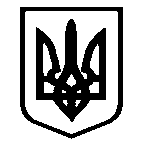 Костянтинівськасільська радаМиколаївського району Миколаївськоїобласті           __________________Виконавчий комітет_______________________Р І Ш Е Н Н Я  №28с. Костянтинівка                                     	                     від 22 лютого 2024 рокуПро роботу відділу земельних відносин, комунальної власності та екології Костянтинівської сільської ради за 2023 рік та затвердження плану роботи відділу земельних відносин, комунальної власності та екології Костянтинівської сільської ради на 2024 рікЗаслухавши звіт начальника відділу земельних відносин, комунальної власності та екології Костянтинівської сільської ради за 2023 рік Демчук І.С. про роботу відділу земельних відносин, комунальної власності та екології Костянтинівської сільської ради за 2023 рік та план роботи земельних відносин, комунальної власності та екології Костянтинівської сільської ради на 2024 рік, керуючись статтею 33 Закону України «Про місцеве самоврядування в Україні», виконавчий комітет Костянтинівської сільської ради ВИРІШИВ:Звіт про роботу відділу земельних відносин, комунальної власності та екології Костянтинівської сільської ради за 2023 рік взяти до відома (додається).Відділу земельних відносин, комунальної власності та екології Костянтинівської сільської ради продовжити виконання повноважень і функцій у сфері земельних відносин, комунальної власності та екології Костянтинівської територіальної громади.Затвердити план роботи відділу земельних відносин, комунальної власності та екології Костянтинівської сільської ради на 2024 рік (додається). Контроль за виконанням даного рішення покласти на першого заступника сільського голови Ніну РЕВТУ.Сільський голова								Антон ПАЄНТКОДодаток 1до рішення виконавчого комітету від 22.02.2024 № 28 Звіт про роботу відділу земельних відносин, комунальної власності та екології Костянтинівської сільської ради за 2023 рікВідповідно до Положення про відділ земельних відносин, комунальної власності та екології Костянтинівської сільської ради, відділ забезпечує роботу щодо вирішення питань у галузі земельних відносин, здійснення виконавчих функцій і повноважень в сфері екологічної безпеки громадян, охорони навколишнього природного середовища,  раціонального природокористування населених пунктів Костянтинівської сільської ради.За 2023 рік працівниками відділу:Проведено інвентаризацію договорів оренди землі на території Костянтинівської сільської ради. Укладено та переукладено всього 23 договори та угод про зміни і доповнення на земельні ділянки усіх категорій з відсотковою ставкою орендної плати відповідно до рішення «Про затвердження ставок орендної плати за земельні ділянки Костянтинівської сільської ради» №11 від 14.07.2023 р.Здійснено перерахунок нормативної грошової оцінки всіх земельних ділянок, які перебувають у користуванні на умовах оренди та орендної плати відповідно до коефіцієнтів індексації. Проведено моніторинг розрахунків землекористувачами за оренду земель комунальної власності. В результаті цієї роботи до місцевого бюджету Костянтинівської сільської ради від фізичних осіб надійшло 481993,26 грн, юридичних - 6847767,37 грн.Прийнято участь у роботі комісії з обстеження земельних ділянок, на яких втрачений врожай овочів внаслідок підриву Російською Федерацією греблі Каховської гідроелектростанції, створеної розпорядженням голови Костянтинівської сільської ради від 09.08.2023 р. № 23-аг. В результаті роботи комісії було обстежено 70 земельних ділянок та виплачена допомога їх власникам з державного бюджету коштів в сумі 1940,26686 тис. грн.Проведено аналіз використання земельних ділянок з порушенням земельного законодавства. За результатами укладено 35 договорів про відшкодування збитків, відповідно надійшло до бюджету сільської ради коштів у сумі 473241,06  грн.Здійснено розгляд клопотань в кількості 88 шт, які надійшли від фізичних та юридичних осіб, відповідно підготовлено 82 проектів рішень до розгляду на пленарних засідань сесії, з них 81 прийнято на черговому засіданні сесії сільської ради. 6 клопотань відправлено заявникам на доопрацювання.Прийнято участь у виїзних прийомах голови та профільних спеціалістів до старостинських округів Костянтинівської сільської ради.Проведено інвентаризацію земельних ділянок приватної форми власності на території Костянтинівської сільської ради для нарахування податків і зборів за користування землею. Начальник відділу 					 Ірина ДЕМЧУКДодаток 2до рішення виконавчого комітету від 22.02.2024 № 28 ПЛАНроботи відділу земельних відносин, комунальної власності та екології Костянтинівської сільської ради на 2024 рікНачальник відділу 					Ірина ДЕМЧУК№з/пЗміст заходуТермін виконанняВідповідальнийПримітка1Забезпечення реалізації державної політики з питань земельних відносин, комунальної власності та екологіїПостійноНачальник відділу Демчук І.С.2Інформування населення з питань, що належать до компетенції відділу, через засоби масової інформації.ПостійноНачальник та спеціалісти відділу3Проведення прийому громадян, консультування з питань земельних відносин, комунальної власності та екологіїПостійноНачальник та спеціалісти відділу4Участь в нарадах, засіданнях виконкомів, сесій сільської ради.ПостійноНачальник відділу Демчук І.С.5Участь у онлайн, офлайн навчаннях.ПостійноНачальник та спеціалісти відділу6Забезпечення виконання рішень сільської ради, виконавчого комітету, розпоряджень сільського голови з питань, що віднесенні до компетенції відділу.ПостійноНачальник та спеціалісти відділу 7Участь у формуванні, реалізації заходів, проектів та програм щодо земельних відносин, комунальної власності та екології громади.За потребиНачальник та спеціалісти відділу8Розгляд клопотань фізичних та юридичних осіб щодо розпорядження землями комунальної власності та підготовка проектів рішеньПостійноНачальник та спеціалісти відділу9Організація проведення аукціонів та підготовки лотів земельних ділянок.За потребиНачальник та спеціалісти відділу10Проведення аналізу та укладення тимчасових договорів використання земельних ділянок з порушенням земельного законодавства. Протягом рокуНачальник та спеціалісти відділу11Здійснення перерахунку нормативної грошової оцінки земельних ділянок комунальної власності, які перебувають у користуванні на умовах оренди та орендної платиДо 01.04.2024Начальник відділу Демчук І.С. та заступник начальника відділу Кушнір К.М. 12Проведення моніторингу розрахунків землекористувачами за оренду земель комунальної власності.ПостійноНачальник відділу Демчук І.С.13Проведення моніторингу розрахунків землекористувачами земельного податкуПостійноГоловний спеціаліст відділу Сиволап Н.О.14Проведення інвентаризації земельних відносин усіх категорій та форм власності громадиПостійноНачальник та спеціалісти відділу15Організація проведення конкурсного відбору суб'єктів оціночної діяльностіЗа потребиНачальник Демчук І.С. та заступник начальника відділу Кушнір К.М.16Підбір земельних ділянок, права яких виставляються на земельних торгах (аукціонах) ПостійноНачальник та спеціалісти відділу17Підготовка матеріалів про факти порушень природоохоронного законодавства на території сільської ради.За потребиНачальник та спеціалісти відділу18Внесення пропозицій до контролюючих органів щодо визначення в установленому порядку розмір відшкодування підприємствами, установами та організаціями незалежно від форми власності за забруднення довкілля, інші екологічні збитки та збитки завдані порушенням правил благоустрою.За потребиНачальник та спеціалісти відділу19Укладання та переукладання договорів оренди земель комунальної форми власнсотіПротягом рокуНачальник Демчук І.С. та заступник начальника відділу Кушнір К.М.20Організація проведення нарад з працівниками з питань діяльності відділу та підвищення кваліфікації.ПостійноНачальник відділу21Підготовка і складання звітів в межах повноважень відділу.Протягом рокуНачальник та спеціалісти відділу22Подання інформації про діяльність відділу на сайт Костянтинівської громади.ПостійноНачальник та спеціалісти відділу